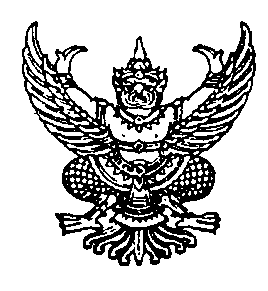 ประกาศองค์การบริหารส่วนตำบลเขาพระทองเรื่อง  นโยบายคุณธรรมและความโปร่งใส---------------------------		ความเจตนารมณ์ของรัฐธรรมนูญแห่งราชอาณาจักรไทย  (ฉบับชั่วคราว) พ.ศ.2559 พระราชบัญญัติข้อมูลข่าวสารของทางราชการ พ.ศ. 2540 พระราชกฤษฎีกาว่าด้วยหลักเกณธ์และวิธีการบริหารบ้านเมืองที่ดี พ.ศ. 2546  ยุทธศาสตร์ชาติว่าด้วยการป้องกันและปราบปรามการทุจริตระยะที่ 3 (พ.ศ.2560 – 2564) และนโยบายของรัฐบาล  ข้อที่ 10  กรมส่งเสริมการบริหารราชการแผ่นดินที่มีหลักธรรมาภิบาลและการป้องกันและปราบปรามการทุจริตและประพฤติมิชอบในภาครัฐ  กำหนดให้ปลูกฝังค่านิยมคุณธรรม  จริยธรรมและจิตสำนึกในการรักษาศักดิ์ศรีความเป็นข้าราชการและความซื่อสัตย์สุจริต  ควบคู่กับการบริหารภาครัฐที่มีประสิทธิภาพเพื่อป้องกันและปราบปรามการทุจริตและประพฤติมิชอบของเจ้าหน้าที่ของรัฐทุกระดับ  และตอบสนองความต้องการ  พร้อมอำนวยความสะดวกแก่ประชาชน  เพื่อสร้างความเชื่อมั่นในระบบราชการ  นั้น		องค์การบริหารส่วนตำบลเขาพระทอง  จึงได้กำหนดนโยบายคุณธรรมและความโปร่งใสเพื่อเป็นมาตรฐาน  และแนวทางปฏิบัติและค่านิยมสำหรับข้าราชการและบุคลากรขององค์กรให้ยึดถือและปฏิบัติควบคู่กับ กฎ ระเบียบ และข้อบังคับอื่น ๆ โดยมุ่งมั่นที่จะนำหน่วยงานให้ดำเนินงานตามภารกิจด้วยความโปร่งใสบริหารงานด้วยความซื่อสัตย์สุจริต  มีคุณธรรม  ปราศจากการทุจริต  เพื่อให้บรรลุเจตนารมณ์ดังกล่าว  จึงกำหนดแนวทางให้ส่วนราชการในสังกัดองค์การบริหารส่วนตำบลเขาพระทองถือปฏิบัติและดำเนินการ  ดังนี้		1. บริหารงานและปฏิบัติงานตามหลักธรรมาภิบาล  โดยมุ่งตอบสนองความต้องการของประชาชนด้วยการบริการที่รวดเร็ว  ถูกต้อง  เสมอภาค  โปร่งใส  และเป็นธรรม		2. ปลูกฝังค่านิยมและทัศนคติให้บุคลากรในสังกัด  มีความรู้ความเข้าใจ  ยึดหลักคุณธรรมจริยธรรม  นำหลักปรัชญาของเศรษฐกิจพอเพียงมาใช้ในการปฏิบัติงานและการดำเนินชีวิต		3. ดำเนินการจัดซื้อ จัดจ้าง ส่งเสริมการดำเนินการให้เกิดความโปร่งใสในทุกขั้นตอน  และเปิดโอกาสให้ภาคเอกชน ภาคประชาสังคม และภาคประชาชนเข้ามามีส่วนร่วมในการตรวจสอบการปฏิบัติงานโดยเปิดเผยข้อมูลข่าวสารในการดำเนินกิจกรรมทุกรูปแบบ		4.ประชาสัมพันธ์ให้ประชาชนเจ้งข้อมูลข่าวสาร  เบาะแสการทุจริต  ร้องเรียนร้องทุกข์ ผ่านศูนย์ข้อมูลข่าวสารขององค์การบริหารส่วนตำบล	5.กรณีพบการทุจริตจะดำเนินการสอบสวนและลงโทษขั้นสูงสุดกับผู้ที่สุจริตอย่างจริงจัง	จึงประกาศให้ทราบโดยทั่วกัน			ประกาศ  ณ  วันที่  15   เดือน  มกราคม  พ.ศ.2562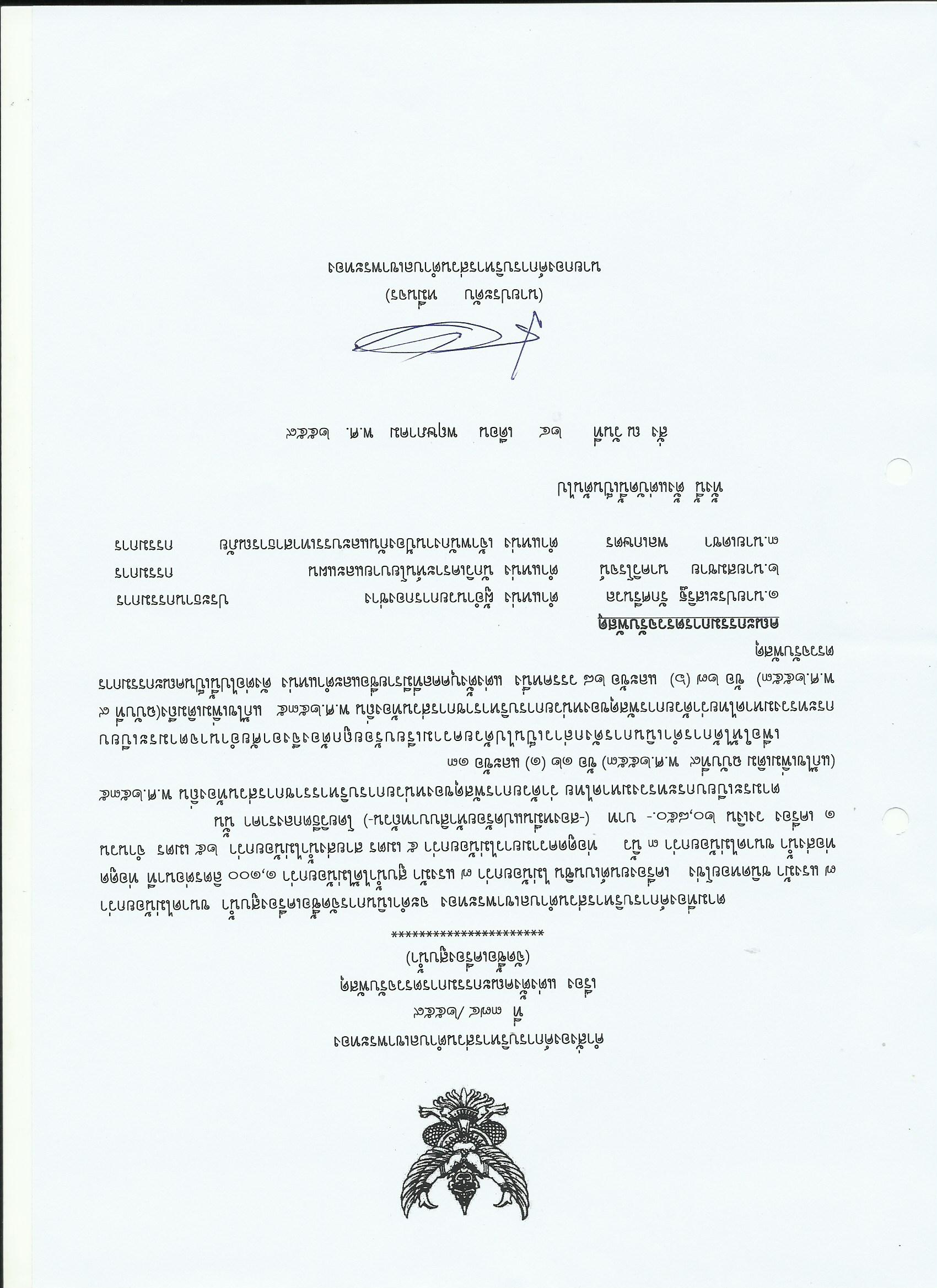 (นายประดับ  หมื่นจร)นายกองค์การบริหารส่วนตำบลเขาพระทอง